KARTA INFORMACYJNA PORADNICTWAPRZY ZGŁOSZENIACH DO OŚRODKÓW NIE OBOWIĄZUJE REJONIZACJA, A OSOBY POKRZYWDZONE PRZESTĘPSTWEM MOGĄ WYBRAĆ RÓWNIEŻ OŚRODEK POZA MIEJSCEM ZAMIESZKANIA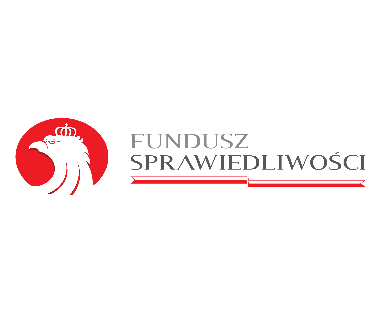 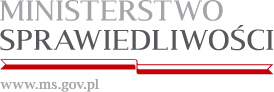 PORADNICTWO DLA OSÓB POKRZYWDZONYCH PRZESTĘPSTWEMOpis usługiPoradnictwo dla osób pokrzywdzonych przestępstwem oraz osób im najbliższych dotyczy świadczenia pomocy na rzecz osób pokrzywdzonych przestępstwem w szczególności, w przypadkach znęcania się fizycznego i psychicznego, przemocy domowej, oszustw, włamań, kradzieży, wypadków drogowych, pobić, gróźb, uchylania się od alimentów, a także w sytuacji pokrzywdzenia innymi rodzajami przestępstw.Zgłoszenia od osób pokrzywdzonych przestępstwem oraz osób im najbliższych przyjmowane są przez osobę pierwszego kontaktu. Osoba pierwszego kontaktu udziela podstawowych informacji dotyczących praw osób pokrzywdzonych przestępstwem, w tym informuje o procedurach pomocy, instytucjach wsparcia i działaniu organów ścigania. Ponadto kieruje osoby pokrzywdzone do specjalistów. W ramach pomocy osobom pokrzywdzonym przestępstwem oraz osobom im najbliższym udzielane są porady prawne oraz porady psychologiczne i psychiatryczne. Kto może skorzystać                             Każda osoba uznana za osobę pokrzywdzoną przestępstwem i osoby jej najbliższe, którym nie udzielono pomocy w tym samym zakresie z innych źródeł.Forma zapisu Telefonicznie lub osobiście w podanych godzinach.Inne informacje               Wsparcie udzielane jest podczas spotkań bezpośrednich, natomiast w przypadku osób pierwszego kontaktu – również za pośrednictwem środków komunikacji na odległość. W szczególnie uzasadnionych przypadkach, pomoc może zostać udzielona w miejscu przebywania pokrzywdzonego przestępstwem. REJONIZACJA NIE OBOWIĄZUJE – pełna lista Ośrodków dla osób pokrzywdzonych, z terenu całego kraju jest dostępna na stronie: https://www.funduszsprawiedliwosci.gov.pl/pl/znajdz-osrodek-pomocy/Jednostka prowadzącaadresDni i godziny dyżurówtelefon    Czy lokal dostępny dla osób 
z niepełnosprawnościamiCzęstochowskie Stowarzyszenie „ETOH” (okręgowy ośrodek)Częstochowa, 
al. Pokoju 12Poniedziałek 12.00 - 20.00
Wtorek 8.00 - 16.00
Środa 9.00 - 17.00
Czwartek 8.00 - 16.00
Piątek 8.00 - 16.00
Sobota 9.00 - 14.00tel. 730 876 600 dyżur całodobowy 7 dni w tygodniutakCzęstochowskie Stowarzyszenie „ETOH” (lokalny punkt)Kłobuck, 
ul. Skorupki 46Wtorek 9.00 - 15.00
Piątek 9.00 - 15.00tel. 730 876 600 dyżur całodobowy 7 dni w tygodniutakCzęstochowskie Stowarzyszenie „ETOH” (lokalny punkt)Koniecpol, 
Al. Armii Krajowej 2 (Miejski Ośrodek Zdrowia)Wtorek 9.00 - 15.00
Środa 9.00 - 15.00tel. 730 876 600 dyżur całodobowy 7 dni w tygodniutakCzęstochowskie Stowarzyszenie „ETOH” (lokalny punkt)Lubliniec, 
ul. Wąska 3aPoniedziałek 9.00 - 15.00
Czwartek 9.00 - 15.00tel. 730 876 600 dyżur całodobowy 7 dni w tygodniuBrak danychCzęstochowskie Stowarzyszenie „ETOH” (lokalny punkt)Myszków, 
ul. Kazimierza Pułaskiego 7 (Budynek MOPS)Poniedziałek 9.00 - 15.00
Czwartek 9.00 - 15.00tel. 730 876 600 dyżur całodobowy 7 dni w tygodniuBrak danychCzęstochowskie Stowarzyszenie „ETOH” (lokalny punkt)Zawiercie, 
ul. Piłsudskiego 80
(budynek Przychodni Rejonowo -SpecjalistycznejWtorek 9.00 - 15.00
Piątek 9.00 - 15.00tel. 730 876 600 dyżur całodobowy 7 dni w tygodniutakInstytut Pracy i Edukacji (okręgowy ośrodek)Gliwice, 
ul. Siemińskiego 22Poniedziałek 10.00 - 18.00
Wtorek 10.00 - 18.00
Środa 10.00 - 18.00
Czwartek 10.00 - 18.00
Piątek 12.00 - 20.00
Sobota 10.00 - 15.00tel. 579 519 688 dyżur całodobowy 7 dni w tygodniutakInstytut Pracy i Edukacji (lokalny punkt)Toszek, 
ul. Gliwicka 13Wtorek 10.00 - 12.00
Środa 12.00 - 14.00
Czwartek 10.00 - 12.00  Piątek  13.00 - 15.00
Sobota 10.00 - 12.00tel. 579 519 688 dyżur całodobowy 7 dni w tygodniutakInstytut Pracy i Edukacji (lokalny punkt)Piekary Śląskie, 
ul. Wyszyńskiego 6Wtorek 13.00 - 15.00
Środa 15.00 - 17.00
Czwartek 13.00 - 15.00
 Piątek 10.00 - 12.00
Sobota 7.00 - 9.00tel. 579 519 688 dyżur całodobowy 7 dni w tygodniuBrak danychInstytut Pracy i Edukacji (lokalny punkt)Tarnowskie Góry, 
ul. Krakowska 8Wtorek 7.00 - 9.00
Czwartek 7.00 - 9.00   
Piątek 16.00 - 18.00 
Sobota 13.00 - 15.00tel. 579 519 688 dyżur całodobowy 7 dni w tygodniuBrak danychInstytut Pracy i Edukacji (lokalny punkt)Zabrze, 
ul. Wolności 191Wtorek 17.30 - 19.30
Piątek 15.30 - 19.30
Sobota 9.00 - 13.00tel. 579 519 688 dyżur całodobowy 7 dni w tygodniutakInstytut Pracy i Edukacji (lokalny punkt)Ruda Śląska, 
ul. Niedurnego 57Poniedziałek  18.00 - 20.00
Wtorek od 12.30 - 16.30
Czwartek 16.00 - 20.00tel. 579 519 688 dyżur całodobowy 7 dni w tygodniuBrak danych Fundacja "Jesteśmy dla was" (okręgowy ośrodek)Katowice, 
ul. Dudy Gracza 6Poniedziałek 8.00 - 15.00
Wtorek 8.00 - 15.00
Środa 8.00 - 15.00
Czwartek 13.00 - 20.00
Piątek 8.00 - 15.00
Sobota 9.00 - 14.00tel.  690 467 178 dyżur całodobowy 7 dni w tygodniutakFundacja "Jesteśmy dla was" (lokalny punkt)Bytom, 
ul. Woźniaka 78Poniedziałek 15.30-20.00
Piątek 15.30-20.00tel.  690 467 178 dyżur całodobowy 7 dni w tygodniuBrak danychFundacja "Jesteśmy dla was" (lokalny punkt)Chorzów, 
ul. B. Chrobrego 17Poniedziałek 8.00 - 12.00
Środa 8.00 - 12.00tel.  690 467 178 dyżur całodobowy 7 dni w tygodniuBrak danychFundacja "Jesteśmy dla was" (lokalny punkt)Siemianowice Śląskie, ul. Stanisława
Wyspiańskiego 4Wtorek 15.30-19.30 Czwartek 8.00-12.00tel.  690 467 178 dyżur całodobowy 7 dni w tygodniutakFundacja "Jesteśmy dla was" (lokalny punkt)Świętochłowice, 
ul. Ks. Raabego 1Wtorek 9.00-13.00
Czwartek 9.00-13.00tel.  690 467 178 dyżur całodobowy 7 dni w tygodniuBrak danychFundacja Rozwoju „Patria” (okręgowy ośrodek)Sosnowiec, 
ul. Kościelna 16Poniedziałek 8.00-15.00
Wtorek 13.00-20.00
Środa 11.00-18.00
Czwartek 8.00-15.00
Piątek 8.00-15.00
Sobota 9.00-13.00tel.  781 062 781 i 781 316 781 dyżur całodobowy 7 dni w tygodniuBrak danychFundacja Rozwoju „Patria” (lokalny punkt)Będzin, 
ul. Sączewskiego 27/7Sobota 9.00-13.00tel.  781 316 781 dyżur całodobowy 7 dni w tygodniuBrak danychFundacja Rozwoju „Patria” (lokalny punkt)Dąbrowa Górnicza, ul. Św. Królowej Jadwigi 15Sobota 9.00-13.00tel. 781 316 781 dyżur całodobowy 7 dni w tygodniuBrak danychFundacja Rozwoju „Patria” (lokalny punkt)Jaworzno, 
ul. Rzemieślnicza 7Sobota 9.00-13.00tel. 781 316 781 dyżur całodobowy 7 dni w tygodniuBrak danychFundacja Ex Bono (okręgowy ośrodek)Tychy, 
ul. Barona 30 (lok. 307 i 316)Poniedziałek 8.00-16.00
Wtorek 8.00-16.00
Środa 13.00-20.00
Czwartek 8.00-15.00
Piątek 8.00-15.00
Sobota 8.00-12.00tel. 574 091 361,                                kom. 574 062 401 dyżur całodobowy 7 dni w tygodniutakFundacja Ex Bono (lokalny punkt)Bieruń, 
ul. Turystyczna 1, I piętroPoniedziałek 14.00 – 18.00kom. 574 062 401 dyżur całodobowy 7 dni w tygodniutakFundacja Ex Bono (lokalny punkt)Mikołów, 
ul. Kolejowa 2Środa 9.00-13.00kom. 574 062 401 dyżur całodobowy 7 dni w tygodniutakFundacja Ex Bono (lokalny punkt)Mysłowice, 
ul. Mikołowska 4a, III piętroPiątek 16.00-20.00kom. 574 062 401 dyżur całodobowy 7 dni w tygodniuBrak danychFundacja Ex Bono (lokalny punkt)Pszczyna, 
ul. Kilińskiego 5aCzwartek 15.00-19.00kom. 574 062 401 dyżur całodobowy 7 dni w tygodniutak